It is essential for all participants to email the filled Registration Form (.doc/.docx/pdf/jpg/png), Camera Ready Full Paper in SRD Template (.doc or .docx), Proof of payment and Scanned Signed Copyright Form to email id::  conference@socrd.org and cc to srdglobe@gmail.comPERSONAL INFORMATIONNOTE:The registration fee mentioned above is applicable up to 8 pages only. Additional USD 10 per page shall be applicable after 8 pages.The authors who are unable to format the paper in Journal template can ask for editorial help with a charge of   USD 20 for upto 08 pages. After 08 pages, additional charge of USD 05 will be applicable per page.*REGISTRATION FEE (Please tick  appropriate and fill the amount of fee paid below)Mode of Payment: Online/Debit Card/Credit Card/PayPal               Bank Transfer Registration fee includes the following for the registered authors:Participation in Technical program of conferencePresentation/Participation Certificate Journal PublicationProgram BookletConference Proceedings with ISBNNote: Authors are advised to ascertain the journal credentials themselves (indexing, format, referencing, etc.) themselves. SRD will not be responsible for indexing of the journal after publication of the research article.I accept the terms and conditions of SRD conferences available at https://www.socrd.org/terms-conditions/ Name ______________________________________   Signature ___________________________   Date ____________Registration Form | SRD Conferenceswww.socrd.org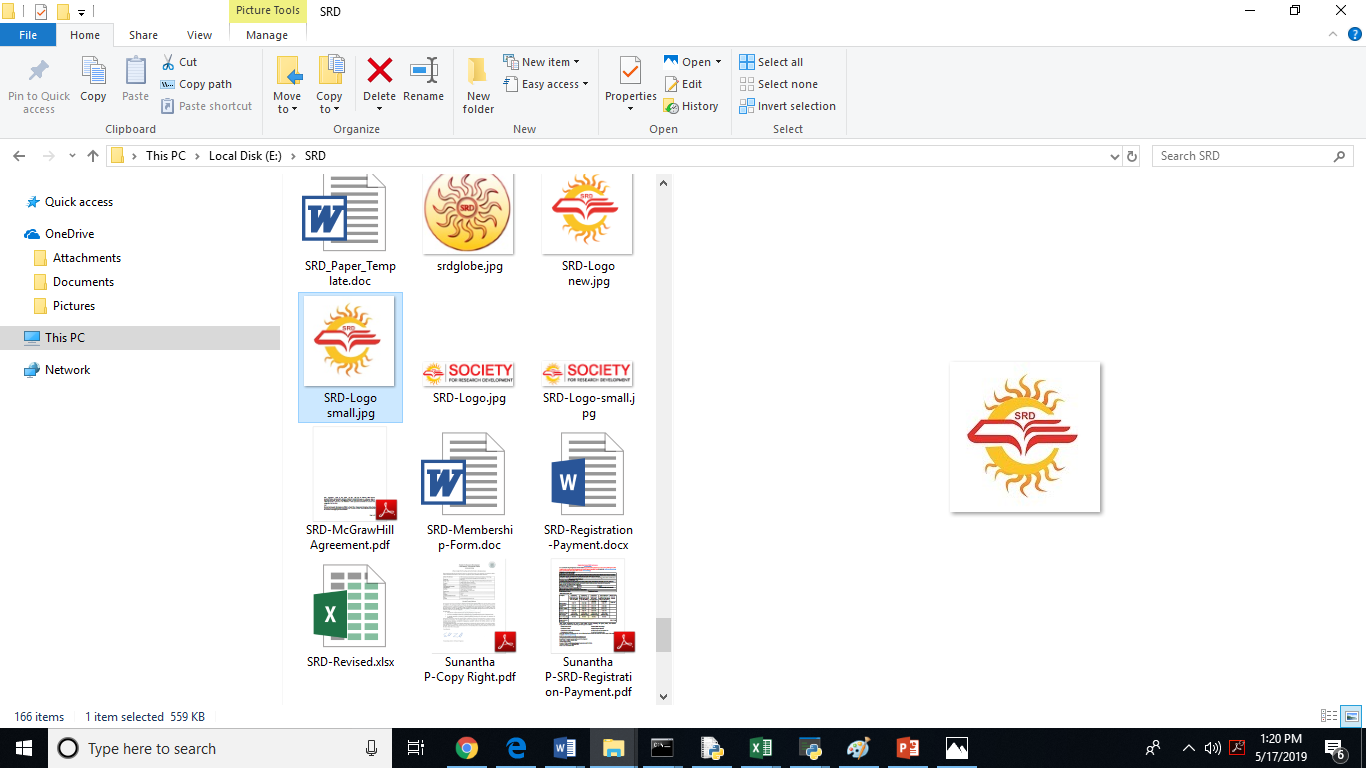 Paper ID :Paper ID :Paper ID :Paper ID :Paper Title :Paper Title :Paper Title :Paper Title :Name you wish to have printed on the certificate:Name you wish to have printed on the certificate:Name you wish to have printed on the certificate:Name you wish to have printed on the certificate:Conference Title: iCon-MESSSH’21Conference Title: iCon-MESSSH’21Conference Title: iCon-MESSSH’21Conference Title: iCon-MESSSH’21Whether you are attending the Conference:   Yes/NoWhether you are attending the Conference:   Yes/NoWhether you are attending the Conference:   Yes/NoWhether you are attending the Conference:   Yes/NoDesignation (Professor/Associate Prof/Assistant Professor/Research Scholar/Master Student):Designation (Professor/Associate Prof/Assistant Professor/Research Scholar/Master Student):Designation (Professor/Associate Prof/Assistant Professor/Research Scholar/Master Student):Designation (Professor/Associate Prof/Assistant Professor/Research Scholar/Master Student):Full Affiliation/Organization/University and country Name: (that you like to be printed on the certificate)Full Affiliation/Organization/University and country Name: (that you like to be printed on the certificate)Full Affiliation/Organization/University and country Name: (that you like to be printed on the certificate)Full Affiliation/Organization/University and country Name: (that you like to be printed on the certificate)Telephone:Mobile:Mobile:Email:Paper Pages:Paper Pages:Additional Page:Additional Page:CategoryFirst Round (Till 30th Jul. 2021)First Round (Till 30th Jul. 2021)Second Round (30th Oct. 2021)Second Round (30th Oct. 2021)CategoryNon-ScopusScopusNon-ScopusScopusSRD MemberUSD 140USD 340USD 160USD 390Regular AuthorUSD 150USD 350USD 175USD 400Co-AuthorUSD 50USD 60USD 70USD 80AttendeeUSD 25USD 25USD 30USD 30Formatting/Extra-pages charges (if any)USD: USD: USD: USD: Total Amount of Registration fee paid  USD ______________________________________________ USD ______________________________________________ USD ______________________________________________ USD ______________________________________________